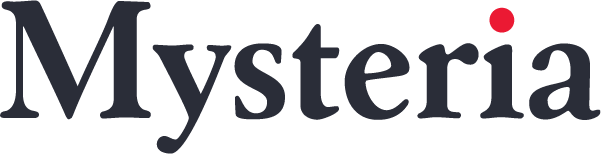 Vietnam, le voyage intérieur.27 octobre au 9 novembre 2024 • Vos informations  • Tarif et paiement de votre voyageJe/nous soussigné(e)s……………………………………………………………………………………………… adhère/ons à la proposition concernant le voyage Vietnam 2024 et m’engage/nous engageons à régler le coût du voyage, hors vols vers et depuis Hanoï, au prix de 2 630 € TTC par personne (hors supplément chambre individuelle de 610 €) et comprends/comprenons que cette fiche a valeur de contrat et m’engage/nous engageons légalement. Suite au retour de cette fiche, une facture vous sera adressée. Un premier règlement de 30%, doit être effectué sous 10 jours afin de bloquer votre inscription. Puis deux mois avant le départ, le reste de la somme doit être soldée. • Annulation et remboursementEn cas d’annulation plus de 3 mois avant le départ, 30 % de la somme due sera non remboursable.En cas d’annulation entre 2 et 3 mois avant le départ, 60 % de la somme due sera non remboursable.En cas d’annulation entre 2 mois et 30 jours avant le départ, 80 % de la somme due sera non remboursable.En cas d’annulation moins de 30 jours avant le départ, l’intégralité de la somme due sera non remboursable.• Conditions générales de vente & mentions légales1. Prix du voyage : 2 630 € TTC par personne
Le prix comprend : - Les billets d’avion pour les 2 vols internes Hanoï > Hué et Da Nang > Hanoï.- Toutes les entrées à tous les temples et sites historiques.- Toutes les nuits d’hôtel et taxes de séjour.- La pension complète (du petit déjeuner jour 2 au petit déjeuner jour 14, excepté le déjeuner du jour 13 pour des raisons de logistique).- Tous les transferts en voiture/bus privés et bateau.Un guide local académique pendant toutes les visites historiques.Les 5 séances d’introspection guidées par Léna Rosnet Libri, coach intuitive et préparatrice mentale.La présence encadrante de Tony Miotto (Mysteria)Une aide personnalisée à votre logistique de départ (recherches des prix les plus bas, horaires et lieux de départ les plus arrangeants).Le prix de votre séjour ne comprend pas : - Les vols internationaux vers et depuis Hanoï.- L’assurance voyage si nécessaire.- Boissons, souvenirs et pourboires.Ce qui n’est pas mentionné dans «  Le prix comprend ».Le supplément chambre individuelle de 610 €, le cas échéant.Programme du voyage :Jour 1 : Accueil.Jour 2 : Découverte de la vieille ville d’Hanoï, rencontre avec un phytothérapeute et visite du temple de la littérature.Jour 3 : Visite des 4 temples protecteurs de la ville, Quan Thanh, Bach Ma, le sanctuaire de Kim Lien et Voi Phuc. Séance d’introspection #1Jour 4 : Visite de la pagode des parfums.Jour 5 : Trajet vers Ninh Binh et visite de la pagode de Bich Dong.Jour 6 : Visite de la réserve de Trang An et séance d’introspection #2Jour 7 : Trajet vers la baie de Lan Ha, activité aquatique, nuit sur un bateau et séance d’introspection #3Jour 8 : Trajet de la baie de Lan Ha vers l’aéroport d’Hanoï et vol en direction de Hué.Jour 9 : Visite du tombeau de Khai Dinh, initiation au Kinh Van An, visite du mausolée de Minh Mang et séance d’introspection #4Jour 10 : Visite de la cité impériale, découverte du théâtre royal et balade dans le village Thuy Bieu.Jour 11 : Trajet en direction de Da Nang, visite de la montagne de marbre et séance d’introspection #5Jour 12 : Visite de la vieille ville de Hoi An et cours de cuisine vietnamienne.Jour 13 : Trajet en direction de l’aéroport de Da Nang et vol vers Hanoï.Jour 14 : Vol retour.Hébergements :Hanoï : Golden Silk Boutique Hotel **** (ou catégorie équivalente)Ninh Binh : Tam Coc R3ice Fields Resort *** (ou catégorie équivalente)Hué : Pilgrimage Village Boutique Resort & Spa ***** (ou catégorie équivalente)Hoi An : La Charm Hoi An Hotel & Spa **** (ou catégorie équivalente)2. Formalités 
Visa : depuis le 15 août 2023, les ressortissants français sont dispensés de visa pour un séjour n’excédant pas 45 jours quels que soient le type de passeport et l’objet du séjour. Vous n’avez donc aucune démarche à faire.Passeport : il est obligatoire et la date d’expiration de ne pas être supérieure à 6 mois après la fin du séjour (10 mai 2025).3. Responsabilité et risques
Tony Miotto (Mysteria) ne saurait se substituer à la responsabilité individuelle de chacun des participants. Ceux-ci doivent se plier aux règlements et formalités de police, douane et santé à tout moment du voyage.
Il est de la responsabilité de chacun d’adopter un comportement décent et de manifester le respect dû aux intervenants et autres voyageurs. Aussi, Tony Miotto (Mysteria) ne saurait être tenu responsable en cas de retard ou d'impossibilité d'un participant de présenter des documents en règle. Les frais occasionnés resteront à la charge du client. Tout voyage interrompu ou abrégé du fait du participant et pour quelque cause que ce soit ne saurait donner lieu à quelconque remboursement. Tony Miotto (Mysteria) ne saurait être tenu responsable des incidents dus à l'imprudence individuelle d'un membre du groupe. Nous nous réservons le droit d'expulser à tout moment d'un groupe une personne dont le comportement mettrait en danger la sécurité ou le bien-être des autres participants. Aucune indemnité ne serait alors due.  
4. Bagages et transports aériensVos bagages demeurent en permanence sous votre propre responsabilité. Tony Miotto (Mysteria) ne saurait être tenu pour responsable des annulations et/ou retards des vols vers et depuis Hanoï. Les frais en résultant resteraient à la charge du ou des passagers. 
5. Changements de programmeTony Miotto (Mysteria) se réserve le droit d’apporter des modifications au programme qu’ils jugent utiles ou cohérentes tant que ces dernières ne viennent pas troubler la qualité de l’expérience globale du voyage. Toute modification sera systématiquement réalisée au profit d’une prestation ou activité équivalente. Dans le cadre d’une situation de cas de force majeure ou totalement indépendant de la volonté de Tony Miotto (Mysteria), la société se réserve le droit d’apporter des modifications d’urgence afin de maintenir la qualité du voyage proposé. 
6. LitigesTout litige éventuel devra se régler à l’amiable entre les parties concernées. Si d’aventure le litige ne peut se régler à l’amiable, il sera porté au tribunal du commerce de Strasbourg. Tony Miotto (Mysteria) n’a pas vocation à se substituer à un organisme de conciliation pour les litiges qui surviendraient entre voyageurs. 7. Opérateur voyageLe voyage est opéré par Passion Explorers (SARL unipersonnelle au capital de 7 500 €, 204 avenue de Colmar, 67100 Strasbourg, Siret : 82452142100027, numéro RCS : Strasbourg B 824 521 421). Date :Signatures du ou des voyageurs, suivie(s) de la mention « Lu et approuvé » :Voyageur 1 Nom :
Prénom : 
Adresse : 
Complément d'adresse : 
Ville : 
Code postal : 
Pays : 
Tel. :
E-mail : 
Numéro de passeport ou CNI :Voyageur 2 (laisser vide si voyageur solo)Nom :
Prénom : 
Adresse : 
Complément d'adresse : 
Ville : 
Code postal : 
Pays : 
Tel. :
E-mail : 
Numéro de passeport ou CNI :